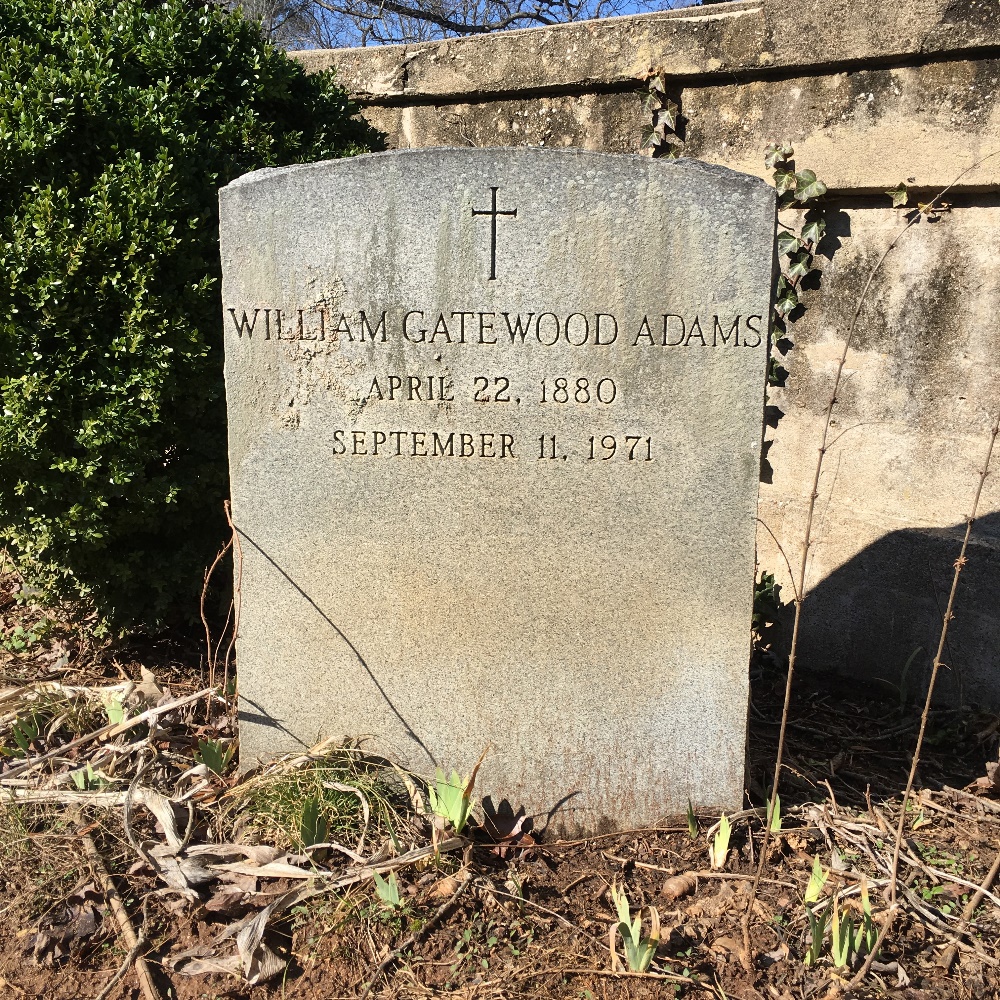 ST. LUKE’S HISTORICAL SOCIETYPOWHATAN, VA
ESTABLISHED 2015ST. LUKE’S EPISCOPAL CHURCH CEMETERY PLOT INFORMATION (Current or future)PERSON INTERRED (Current or Future)PERSON INTERRED (Current or Future)PERSON INTERRED (Current or Future)PERSON INTERRED (Current or Future)PERSON INTERRED (Current or Future)PERSON INTERRED (Current or Future)PERSON INTERRED (Current or Future)PERSON INTERRED (Current or Future)PERSON INTERRED (Current or Future)Plot No.: 1Plot No.: 1Section: 43Section: 43Location: Against north wall on west sideLocation: Against north wall on west sideLocation: Against north wall on west sideLocation: Against north wall on west sideLocation: Against north wall on west sideLast Name: AdamsLast Name: AdamsFirst Name: WilliamFirst Name: WilliamMiddle Name: GatewoodMiddle Name: GatewoodMiddle Name: GatewoodMaiden Name: Maiden Name: Date of Birth: 04/22/1880Date of Birth: 04/22/1880Place of Birth: Florence, SCPlace of Birth: Florence, SCPlace of Birth: Florence, SCPlace of Birth: Florence, SCPlace of Birth: Florence, SCPlace of Birth: Florence, SCPlace of Birth: Florence, SCDate of Marriage (1):Date of Marriage (1):Place of Marriage (1):Place of Marriage (1):Place of Marriage (1):Place of Marriage (1):Place of Marriage (1):Place of Marriage (1):Place of Marriage (1):Date of Marriage (2):Date of Marriage (2):Place of Marriage (2):Place of Marriage (2):Place of Marriage (2):Place of Marriage (2):Place of Marriage (2):Place of Marriage (2):Place of Marriage (2):Date of Death: 09/11/1971Date of Death: 09/11/1971Place of Death: Place of Death: Place of Death: Place of Death: Place of Burial: St. Luke’s, Powhatan, VAPlace of Burial: St. Luke’s, Powhatan, VAPlace of Burial: St. Luke’s, Powhatan, VAMilitary Service:Military Service:Military Service:Military Service:Military Service:Military Service:Military Service:Military Service:Military Service:Other:Other:Other:Other:Other:Other:Other:Other:Other:FATHER OF INTERREDFATHER OF INTERREDFATHER OF INTERREDFATHER OF INTERREDFATHER OF INTERREDFATHER OF INTERREDFATHER OF INTERREDFATHER OF INTERREDFATHER OF INTERREDLast Name: AdamsLast Name: AdamsFirst Name: EtsselFirst Name: EtsselFirst Name: EtsselFirst Name: EtsselFirst Name: EtsselMiddle Name: L.Middle Name: L.Date of Birth: 1846Date of Birth: 1846Place of Birth: South CarolinaPlace of Birth: South CarolinaPlace of Birth: South CarolinaPlace of Birth: South CarolinaPlace of Birth: South CarolinaPlace of Birth: South CarolinaPlace of Birth: South CarolinaDate of Death:Date of Death:Place of Death: Darlington, SC?Place of Death: Darlington, SC?Place of Death: Darlington, SC?Place of Death: Darlington, SC?Place of Burial: Place of Burial: Place of Burial: MOTHER OF INTERREDMOTHER OF INTERREDMOTHER OF INTERREDMOTHER OF INTERREDMOTHER OF INTERREDMOTHER OF INTERREDMOTHER OF INTERREDMOTHER OF INTERREDMOTHER OF INTERREDLast Name: AdamsLast Name: AdamsFirst Name: LenoraFirst Name: LenoraMaiden Name: GatewoodMaiden Name: GatewoodMaiden Name: GatewoodMiddle Name:Middle Name:Date of Birth:Date of Birth:Place of Birth: South CarolinaPlace of Birth: South CarolinaPlace of Birth: South CarolinaPlace of Birth: South CarolinaPlace of Birth: South CarolinaPlace of Birth: South CarolinaPlace of Birth: South CarolinaDate of Death:Date of Death:Place of Death:Place of Death:Place of Death:Place of Death:Place of Burial:Place of Burial:Place of Burial:SPOUSE (1) OF INTERREDSPOUSE (1) OF INTERREDSPOUSE (1) OF INTERREDSPOUSE (1) OF INTERREDSPOUSE (1) OF INTERREDSPOUSE (1) OF INTERREDSPOUSE (1) OF INTERREDSPOUSE (1) OF INTERREDSPOUSE (1) OF INTERREDLast Name: AdamsLast Name: AdamsFirst Name: Mary MiddletonFirst Name: Mary MiddletonMaiden Name: JerveyMaiden Name: JerveyMaiden Name: JerveyMiddle Name: ElliotMiddle Name: ElliotDate of Birth: 12/27/1893Date of Birth: 12/27/1893Place of Birth:Place of Birth:Place of Birth:Place of Birth:Place of Birth:Place of Birth:Place of Birth:Date of Death: 04/04/1957Date of Death: 04/04/1957Place of Death:Place of Death:Place of Death:Place of Death:Place of Burial: St. Luke’s, Powhatan, VAPlace of Burial: St. Luke’s, Powhatan, VAPlace of Burial: St. Luke’s, Powhatan, VASPOUSE (2) OF INTERREDSPOUSE (2) OF INTERREDSPOUSE (2) OF INTERREDSPOUSE (2) OF INTERREDSPOUSE (2) OF INTERREDSPOUSE (2) OF INTERREDSPOUSE (2) OF INTERREDSPOUSE (2) OF INTERREDSPOUSE (2) OF INTERREDLast Name:Last Name:First Name:First Name:Maiden Name:Maiden Name:Maiden Name:Middle Name:Middle Name:Date of Birth:Date of Birth:Place of Birth:Place of Birth:Place of Birth:Place of Birth:Place of Birth:Place of Birth:Place of Birth:Date of Death:Date of Death:Place of Death:Place of Death:Place of Death:Place of Death:Place of Burial:Place of Burial:Place of Burial:SIBLINGS OF INTERREDSIBLINGS OF INTERREDSIBLINGS OF INTERREDSIBLINGS OF INTERREDSIBLINGS OF INTERREDSIBLINGS OF INTERREDSIBLINGS OF INTERREDSIBLINGS OF INTERREDSIBLINGS OF INTERREDLast NameFirst NameFirst NameMiddle NameMiddle NameMaiden NameMaiden NameDOBDODCHILDREN OF INTERREDCHILDREN OF INTERREDCHILDREN OF INTERREDCHILDREN OF INTERREDCHILDREN OF INTERREDCHILDREN OF INTERREDCHILDREN OF INTERREDCHILDREN OF INTERREDCHILDREN OF INTERREDLast NameFirst NameFirst NameMiddle NameMiddle NameMaiden NameMaiden NameDOBDOD